СОВЕТ ДЕПУТАТОВ ЧАРКОВСКОГО СЕЛЬСОВЕТА УСТЬ-АБАКАНСКОГО РАЙОНА РЕСПУБЛИКИ ХАКАСИЯРЕШЕНИЕот __.__.____г.                       аал Чарков                                     № ПРОЕКТ. О внесении изменений в решение Совета депутатов Чарковского сельсовета от 27.10.2021г. № 18  «Об утверждении Положения о муниципальном контроле в сфере благоустройства на территории муниципальном образовании Чарковский сельсовет»Рассмотрев протокол № 8  от 29 ноября 2023 года и утверждённый 11 декабря 2023 года министром экономического развития Республики Хакасия, заместителем председателя рабочей группы Ковтун Р.В. заочного заседания рабочей группы по совершенствованию контрольно-надзорной деятельности в Республике Хакасия на тему: «Разработка и актуализация индикаторов риска нарушения обязательных требований по муниципальным видам контроля», в соответствии с Уставом муниципального образования Чарковского сельсовета Усть-Абаканского района Республики Хакасия, Совет депутатов Чарковского  сельсоветаРЕШИЛ:     1. Внести изменения в решение Совета депутатов Чарковского  сельсовета от 27.10.2021г. № 18   «Об утверждении Положения о муниципальном контроле в сфере благоустройства на территории муниципальном образовании Чарковский сельсовет»1.1. Дополнить приложение № 2 «Перечень индикаторов риска нарушения обязательных требований, проверяемых в рамках осуществления муниципального контроля в сфере благоустройства на территории Чарковского  сельсовета»: следующим содержанием: - индикатор 4 Увеличение на 50 процентов по сравнению с предыдущим месяцем числа лиц, получивших травмы в зимний период (ноябрь-март) при падении на дворовых территориях многоквартирных домов по информации из медицинских учреждений     2. Настоящее решение вступает в силу со дня его подписания.Глава Чарковского  сельсовета                                     А.А. Алексеенко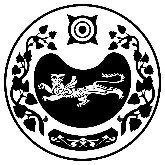 